                                                     EASTERProuči slike i riječi na sljedećoj poveznici. Kad povećaš prikaz preko cijelog ekrana možeš čuti i izgovor.Uradi interaktivne aktivnosti i odigraj igre (mijenjaš ih na izborniku sa strane).https://quizlet.com/500250413/easter-flash-cards/?x=1qqt     Odigraj interaktivne igre:https://wordwall.net/resource/1252283/engleski-jezik/easter-vocabularyhttps://wordwall.net/resource/1251619/engleski-jezik/easter-vocabulary                                               Have fun!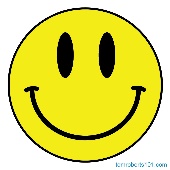                                                HAPPY EASTER!